 ОФИЦИАЛЬНЫЙ ВЕСТНИК   19 августа  2022 г.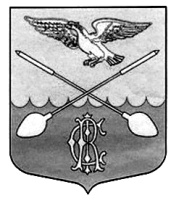 Дружногорского городского поселения                       № 013_________________Информационный бюллетень________________________________________Тираж:  10 экземпляров.  Распространяется бесплатно.Учредитель: Совет депутатов Дружногорского городского поселения; Главный редактор: Отс И.В.Адрес редакции и издателя: 188377, Ленинградская обл., Гатчинский р-он, г.п. Дружная Горка, ул. Садовая, д.4АДМИНИСТРАЦИЯ ДРУЖНОГОРСКОГО ГОРОДСКОГО ПОСЕЛЕНИЯГАТЧИНСКОГО МУНИЦИПАЛЬНОГО РАЙОНА ЛЕНИНГРАДСКОЙ ОБЛАСТИП О С Т А Н О В Л Е Н И Е  От  12.08.2022                                                                                                                                                           № 234  В  соответствии  с  Федеральным  законом  от  06.10.2003 г.  № 131-ФЗ  «Об  общих  принципах  организации  местного самоуправления  в  Российской  Федерации»,  Федеральным  законом  от  27.07.2007 г.  № 210-ФЗ  «Об  организации  предоставления  государственных  и  муниципальных  услуг»,  и руководствуясь Уставом муниципального образования,  администрация  Дружногорского городского поселенияПОСТАНОВЛЯЕТ:1. п. 2.6. административного регламента дополнить пп.2) копии учредительных документов (оригиналы учредительных документов в случае, если верность копий не удостоверена нотариально).2. п. 2.17. дополнить п. 2.17.2. Предоставление услуги по экстерриториальному принципу не предусмотрено.3. п.п. 3), 4) п.3.1.1. заменить на «3) рассмотрение заявления о предоставлении разрешения и принятие решения – 27 календарных дней;4) оформление и вручение (направление) заявителю уведомления о выдаче разрешения либо вручение (направление) заявителю уведомления об отказе в выдаче разрешения – не позднее дня, следующего за днем принятия решения;3. в п. 2.3. слова «Формой результата предоставления муниципальной услуги является разрешение, переоформленное разрешение и разрешение с продленным сроком действия, оформленные на бумажном носителе, по форме, утвержденной постановлением Правительства Ленинградской области от 29.05.2007 № 121  «Об организации розничных рынков на территории Ленинградской области» (далее - постановление Правительства ЛО № 121).Формой результата предоставления муниципальной услуги в случае принятия решения об отказе в предоставлении муниципальной услуги является уведомление об отказе в выдаче разрешения, в переоформлении разрешения, в продлении срока действия разрешения (далее – уведомление), оформленное на бумажном носителе по форме, утвержденной постановлением  Правительства ЛО № 121.» заменить на «Формой результата предоставления муниципальной услуги является разрешение, по форме, утвержденной постановлением Правительства Ленинградской области от 29.05.2007 № 120 «Об организации розничных рынков и ярмарок на территории Ленинградской области» (далее – ПП ЛО № 120) (приложение 2 к административному регламенту)».Формой результата предоставления муниципальной услуги в случае принятия решения об отказе в предоставлении муниципальной услуги является уведомление об отказе в выдаче разрешения, в переоформлении разрешения, в продлении срока действия разрешения (далее – уведомление), оформленное на бумажном носителе по форме, утвержденной ПП ЛО № 120 (приложение 3 к административному регламенту)».4. по всему тексту регламента Постановление Правительства Ленинградской области от 29.05.2007 № 121 «Об организации розничных рынков на территории Ленинградской области» заменить на Постановление Правительства Ленинградской области от 29.05.2007 № 120 «Об организации розничных рынков и ярмарок на территории Ленинградской области»;5. Настоящее постановление подлежит официальному опубликованию в информационном бюллетене «Официальный вестник Дружногорского городского поселения» и размещению на официальном сайте Дружногорского городского поселения.Глава  администрацииДружногорского  городского  поселения:                                                                                                               И.В. Отс  АДМИНИСТРАЦИЯ ДРУЖНОГОРСКОГО ГОРОДСКОГО ПОСЕЛЕНИЯГАТЧИНСКОГО МУНИЦИПАЛЬНОГО РАЙОНА ЛЕНИНГРАДСКОЙ ОБЛАСТИП О С Т А Н О В Л Е Н И ЕОт   17.08.2022                                                                                                                                                     № 240               В  соответствии  с  Трудовым  кодексом  Российской  Федерации,  Федеральным  законом  от  02.03.2007  № 25-ФЗ  «О  муниципальной  службе  в  Российской  Федерации»  (далее – Федеральный  закон  № 25-ФЗ),  Областным  законом  Ленинградской  области  «О  правовом  регулировании  муниципальной  службы  в  Ленинградской  области»  от  11.03.2008  № 14-оз,  Уставом  муниципального  образования  Дружногорское  городское  поселение  Гатчинского  муниципального  района  Ленинградской  области   П О С Т А Н О В Л Я Е Т :     1.  Утвердить прилагаемое  Положение  о  порядке  продления  срока  нахождения  на  муниципальной  службе  муниципальных  служащих,  достигших  предельного  возраста,  установленного  для  замещения  должности  муниципальной  службы  в  МО  Дружногорское  городское  поселение  Гатчинского  муниципального  района  Ленинградской  области.      2. Постановление подлежит  официальному опубликованию в печатном средстве массовой информации «Официальный вестник  Дружногорского  городского  поселения»,  а  также  в  информационно-телекоммуникационной сети “Интернет” на официальном сайте МО Дружногорское городское поселение Гатчинского муниципального района Ленинградской области».   3.  Постановление вступает в законную силу после его официального опубликования (обнародования).   4.  Контроль  исполнения   настоящего  постановления  оставляю  за собой.   Глава  администрацииДружногорского  городского  поселения                                                                                                                           И.В.  Отс Утверждено                                                                                                     постановлением  администрации                                                                                      Дружногорского  городского  поселения                                                                                                                     от  17.08.2022   №  240Положениео  порядке  продления  срока  нахождения  на  муниципальной  службе  муниципальных  служащих,  достигших  предельного  возраста,  установленного  для  замещениядолжности  муниципальной  службы  в  МО  Дружногорское  городское  поселение  Гатчинского  муниципального  района  Ленинградской  области Настоящий  Порядок  продления   срока  нахождения   на   муниципальной  службемуниципального  служащего,  достигшего  предельного  возраста,  установленного  для  замещения  должности  муниципальной  службы,  разработан  в соответствии  с  Федеральным  законом  от  02  марта  2007 г.  № 25-ФЗ  «О  муниципальной  службе  в  Российской  Федерации»  в  целях  регулирования  служебных  отношений  с  муниципальным  служащим,  достигшим  предельного  возраста,  установленного  для  замещения  должности  муниципальной  службы.Предельный  возраст,  установленный  для  замещения  должности  муниципальнойслужбы, - 65  лет.   Прием  лиц  старше  65  лет  на  муниципальную  службу  не допускается.Канцелярия    администрации   МО   Дружногорское   городское   поселениеГатчинского  муниципального  района  Ленинградской  области  уведомляет  муниципального  служащего  о  предстоящем  расторжении  трудового  договора  в  письменной  форме  под  расписку,  а  также  направляет  соответствующую  информацию  главе  администрации  муниципального  образования  Дружногорское  городское  поселение  Гатчинского  муниципального  района  Ленинградской  области.-  не  менее  чем  за  2  месяца  до  исполнения  муниципальному  служащему  возраста  65  лет;-  не  менее  чем  за  1  месяц  до  истечения  срока  трудового  договора,  продленного  в  соответствии  с  частью  2  статьи  19  Федерального  закона  «О  муниципальной   службе  в  Российской  Федерации» (приложение  № 1  к  Положению).     4.  По  достижении  предельного  возраста,  установленного  для  замещения  должности  муниципальной  службы,  трудовой  договор  с  муниципальным  служащим  может  быть  расторгнут  по  инициативе  работодателя  в  соответствии  с  пунктом  1  части  1  статьи  19  Федерального  закона  «О  муниципальной  службе  в  Российской  Федерации».      5.  Допускается  продление  срока  нахождения  на  муниципальной  службе  муниципальных  служащих,  достигших  предельного  возраста,  установленного  для  замещения  должности  муниципальной  службы  в  соответствии с  частью  2  статьи  19  Федерального  закона  «О  муниципальной  службе  в  Российской  Федерации».      Однократное  продление  срока  нахождения  на  муниципальной  службе  муниципального  служащего,  достигшего  предельного  возраста,  допускается  не  более,  чем  на  один  год.            Дальнейшее  продление  срока  нахождения  на  муниципальной  службе  муниципальных  служащих  может  производиться  ежегодно  в  таком  же  порядке.       При достижении  муниципальным  служащим  возраста  65  лет  продление  срока  нахождения  на  муниципальной  службе  производится  по  инициативе  главы  администрации  муниципального  образования  Дружногорское  городское  поселение  Гатчинского  муниципального  района  Ленинградской  области.      6.  Продление  срока  нахождения  на  муниципальной  службе  муниципального  служащего  рекомендуется  осуществлять  на  основании  личного  заявления  муниципального  служащего  (приложение  № 2  к  Положению).  Заявление  должно  быть  подано  предварительно  до  достижения  муниципальным  служащим  предельного  возраста,  установленного  для  замещения  должности  муниципальной  службы.      7.  Продление  срока  нахождения  на  муниципальной  службе  муниципального  служащего  производится  с  учетом  его  соответствия  квалификационным  требованиям  по  замещаемой  должности  муниципальной  службы,  его  профессиональных  и  деловых  качеств,  результатов  профессиональной  служебной  деятельности.     В  случае  если  такое  продление  будет  признано  нецелесообразным,  муниципальный  служащий  увольняется  на  основании  пункта  1  части  1  статьи  19  Федерального  закона № 25-ФЗ.     В  этом  случае  в  трудовую  книжку  вносится  следующая  запись:  «Уволен  с  муниципальной  службы  по  достижению  предельного  возраста,  установленного  для  замещения  должности  муниципальной  службы,  пункт  1  части  1  статьи  19 Федерального  закона  от  02.03.2007  № 25-ФЗ  «О  муниципальной  службе  в  Российской  Федерации».     8.  Решение  главы  администрации  муниципального  образования  Дружногорское  городское  поселение  Гатчинского  муниципального  района  Ленинградской  области  о  продлении  срока  нахождения  на  муниципальной  службе  муниципальных  служащих,  достигших  предельного  возраста,  оформляется  распоряжением   главы  администрации  муниципального  образования  Дружногорское  городское  поселение  Гатчинского  муниципального  района  Ленинградской  области.       9.  Срок  нахождения  на  муниципальной  службе  муниципального  служащего, достигшего  предельного  возраста,  продлевается  распоряжением  главы  администрации  муниципального  образования  Дружногорское  городское  поселение  Гатчинского  муниципального  района  Ленинградской  области  на  основании  личного  заявления  муниципального  служащего  и  должно  быть  принято  не  позднее  трех  дней  со  дня  поступления  личного  заявления  о  продлении  срока  нахождения  на  муниципальной  службе  муниципального  служащего,  достигшего  предельного  возраста,  установленного  для  замещения  должности  муниципальной  службы.   10.  После  издания  распоряжения  о  продлении  срока  нахождения  на  муниципальной  службе  муниципального  служащего,  достигшего  предельного  возраста,  установленного  для  замещения  должности  муниципальной  службы,  не  позднее  трех  рабочих  дней  заключается  дополнительное  соглашение  к  трудовому  договору  сроком  не  более  1 (один)  год.   11.  Действие  дополнительного  соглашения  к  трудовому  договору  начинается  на  следующий  день  после  даты  достижения  муниципальным  служащим  предельного  возраста,  а  в  случае  последующих  продлений  срока  нахождения  муниципального  служащего  на  муниципальной  службе – на  следующий  день  после  даты  окончания  срока  действия  трудового  договора,  продлённого  в  соответствии  с  частью  2  статьи  19  Федерального  закона  «О  муниципальной  службе  в  Российской  Федерации».                                                                                  Приложение  № 1  к  Положению                                                                о  порядке  продления  срока  нахождения                                                          на  муниципальной  службе  муниципальных  служащих,                                                                     достигших  предельного  возраста,                                                                    установленного  для  замещения                                                                    должности  муниципальной  службыУведомление  о  расторжение    трудового  договора  в  связи  с  достижением                     предельного  возраста  нахождения  на  муниципальной  службе                                              Уважаемый (ая) _______________ !     В  соответствии  с  пунктом  1  части 1  статьи  19  Федерального  закона  от  02.03.2007  №  25-ФЗ  «О  муниципальной  службе  в  Российской  Федерации» (далее – Закон)  уведомляю  Вас  о  прекращении  заключенного  с  Вами  трудового  договора  от  «____» ________________ 20____  № _____  в  связи  с  достижением  Вами  предельного  возраста  нахождения  на  муниципальной  службе.  Вы  будете  освобождены  от  замещаемой  должности  и уволены  с  муниципальной   службы ______________ 20___ года.Глава  администрацииДружногорского  городского  поселения                                  подпись                              ФИО  С  настоящим  уведомлением  ознакомлен:                              подпись                              ФИО  «____» _______________ 20___ г.                                               Приложение  № 2  к  Положению                                                 о  порядке  продления  срока  нахождения                                               на  муниципальной  службе  муниципальных  служащих,                                                   достигших  предельного  возраста,                                                   установленного  для  замещения                                                 должности  муниципальной  службы                                               Главе  администрации  Дружногорского городского  поселения                                              Гатчинского   муниципального района  Ленинградской  области                                                                               /_________________________/                                                                                                                   (Ф.И.О)                                                                     От /___________________________/                                                                                                  (Ф.И.О)                                                               ЗАЯВЛЕНИЕ                                                                                                                        В  связи  с  достижением  предельного  возраста,  установленного  для  замещения  должности  муниципальной  службы  частью  2  статьи  13  Федерального  закона  от     02.03.2007  №  25-ФЗ  «О  муниципальной  службе  в  Российской  Федерации»,  прошу  рассмотреть  вопрос  о  продлении  срока  нахождения  на  муниципальной  службе  на  должности ___________________________________________________________________                                                        /наименование  должности/до  «_____» ________________ 20____ г.                             /_______________________________________________/                                   /подпись,  дата/АДМИНИСТРАЦИЯ  ДРУЖНОГОРСКОГО ГОРОДСКОГО ПОСЕЛЕНИЯ  ГАТЧИНСКОГО МУНИЦИПАЛЬНОГО РАЙОНА ЛЕНИНГРАДСКОЙ ОБЛАСТИП О С Т А Н О В Л Е Н И Е17.08.2022 г.							                               № 241   О внесении изменений в Постановление                                                                                        администрации Дружногорского городского поселения от  03.11.2020г. №368 «Об утверждении Перечня муниципального имущества, находящегося в собственности  Дружногорского городского поселения и свободного от прав третьих лиц (за исключением имущественных прав субъектов малого и среднего предпринимательства и организаций, образующих инфраструктуру поддержки субъектов малого и среднего предпринимательства, а также  физических лиц, не являющихся индивидуальными предпринимателями и применяющих специальный налоговый режим «Налог на профессиональный доход»), предназначенного для предоставления во владение и (или) в пользование на  долгосрочной основе субъектам малого и среднего предпринимательства  и  организациям, образующим инфраструктуру  поддержки  субъектов малого и среднего предпринимательства, а также  физических лиц, не являющихся индивидуальными предпринимателями и применяющих специальный налоговый режим «Налог на профессиональный доход»В целях совершенствования системы муниципальной поддержки малого и среднего предпринимательства в Дружногорском городском  поселении Гатчинского муниципального района Ленинградской области (в части имущественной поддержки), руководствуясь Федеральным законом № 209-ФЗ  от 24.07.2007г. «О развитии малого и среднего предпринимательства в Российской Федерации», Федеральным законом от 22.07.2008г.  №159-ФЗ «Об особенностях отчуждения недвижимого имущества, находящегося в государственной собственности субъектов Российской Федерации или в муниципальной собственности и арендуемого субъектами малого и среднего предпринимательства и о внесении изменений в отдельные законодательные акты Российской Федерации», и руководствуясь Уставом муниципального образования Дружногорское городское поселение Гатчинского муниципального района Ленинградской области, администрация Дружногорского городского поселенияПОСТАНОВЛЯЕТ:1. Утвердить перечень муниципального имущества, находящегося в собственности  Дружногорского городского поселения и свободного от прав третьих лиц (за исключением имущественных прав субъектов малого и среднего предпринимательства и организаций, образующих инфраструктуру поддержки субъектов малого и среднего предпринимательства, а также  физических лиц, не являющихся индивидуальными предпринимателями и применяющих специальный налоговый режим «Налог на профессиональный доход»), предназначенного для предоставления во владение и (или) в пользование на  долгосрочной основе субъектам малого и среднего предпринимательства  и организациям, образующим инфраструктуру  поддержки  субъектов  малого и среднего предпринимательства, а также  физических лиц, не являющихся индивидуальными предпринимателями и применяющих специальный налоговый режим «Налог на профессиональный доход» согласно приложению № 1 к настоящему постановлению;	2.  Настоящее постановление подлежит официальному опубликованию в информационном бюллетене «Официальный вестник Дружногорского городского поселения» и размещению на официальном сайте Дружногорского городского поселения;
      3.  Контроль за выполнением настоящего постановления возложить на специалиста 1 категории А.А. Андрееву.Глава администрацииДружногорского городского  поселения                                                                                                                             И.В. ОтсО внесении изменений  в административный регламент по предоставлению муниципальной услуги «Выдача, переоформление разрешений на право организации розничных рынков и продление срока действия разрешений на право организации розничных рынков» утвержденный постановлением администрации от 24.06.2022 № 173.Об  утверждении  Положения  о  порядке  продления  срока  нахождения  на  муниципальной  службе  муниципальных  служащих,  достигших  предельного  возраста,  установленного  для  замещения  должности  муниципальной  службы  в  МО  Дружногорское   городское  поселение  Гатчинского  муниципального  района  Ленинградской  области Наменование публично-правового образованияМуниципальное образование Дружногорское городское поселение Гатчинского муниципального районаДанные о федеральном органе исполнительной власти Российской Федерации (органе исполнительной власти субъекта Российской Федерации, органе местного самоуправления), наделенном полномочиями по управлению соответствующим имуществом:Данные о федеральном органе исполнительной власти Российской Федерации (органе исполнительной власти субъекта Российской Федерации, органе местного самоуправления), наделенном полномочиями по управлению соответствующим имуществом:Наименование органаАдминистрация Дружногорского городского поселенияПочтовый адрес188377, Ленинградская область, Гатчинский район, пос.Дружная Горка, ул.Садовая, д.4Ответственное структурное подразделениеФ.И.О.  исполнителяАндреева А.А.Контактный номер телефона(881371)65-134Адрес электронной почтыadm.drgp@yandex.ruАдрес страницы в информационно-телекоммуникационной сети «Интернет» с размещенным перечнем (изменениями, внесенными в перечень)http://www.drgp.ru/content/perechen-munitsipalnogo-imushchestva-svobodnogo-ot-prav-tretikh-lits-i-prednaznachennogo-dly